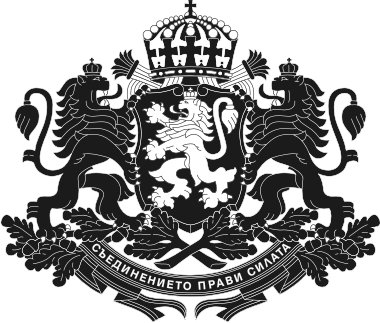 РЕПУБЛИКА БЪЛГАРИЯОБЛАСТЕН УПРАВИТЕЛ НА ОБЛАСТ ТЪРГОВИЩЕЗАПОВЕД № 241гр. Търговище, 17.06.2022 г.	На основание чл. 19б, ал. 1 и ал. 5, т. 1 от  Закона за водите, във връзка и в съответствие с указанията в писмо изх. №91-00-92/12.12.2019 г. на Министъра на икономиката и Министъра на регионалното развитие и благоустройството, писмо  изх. №УСЯ-188/06.03.2020 г. на Изпълнителния директор на ДП „Управление и стопанисване на язовири“, указателни писма с изх. №№ДС-03-16-35-19 от 16.03.2020 г., ДС-03-16-35-21/25.03.2020 г. на Областния управител на област Търговище, указателно писмо с изх. №ДС-03-16-76-9/23.03.2021 г. на За Областния управител на област Търговище, във връзка с т. 2 от Таблица за собственост на язовирите – област Търговище с вх. №ДС-03-16-35-37/15.07.2020 г. на                       инж. Красимир Кръстев – Ръководител на Регионално звено, поделение Варна на Държавно предприятие "Управление и стопанисване на язовири", писмо с изх. №ДС-03-04-4-1/23.05.2022 г. на Областния управител на област Търговище до Кмета на община Търговище и писмо с изх. №ДС-03-04-4-2/23.05.2022 г. на Областния управител на област Търговище до Началника на СГКК - Търговище, писмо с вх. №ДС-03-04-4-4/03.06.2022 г. на Началника на СГКК – Търговище, писмо с вх. №ДС-03-04-5-4/09.06.2022 г. на Кмета на община Търговище и Техническа експертиза вх. №ДС-03-04-4-5/13.06.2022 г. от инж. Н. А. А. - Вещо лице по списъка на Окръжен съд - Варна НАРЕЖДАМ:І. Отказвам да приема предложението за безвъзмездно прехвърляне в собственост на държавата на поземлен имот – публична общинска собственост с идентификатор 00312.167.7 (идентичен с имот 000108 по план за земеразделяне), с площ 8 599 кв.м., находящ се в село Александрово, община Търговище по последно изменение на КККР засягащо поземления имот със Заповед 18-2795/10.03.2021 г. на Началника на СГКК – Търговище, с трайно предназначение на територията: Територия, заета от води и водни обекти, с начин на трайно ползване: Язовир, подробно описан в АОС №1109/22.07.2021 г. (обективирано в Заявление вх. №ДС-03-04-4/19.05.2022 г.) МОТИВИ ЗА ОТКАЗ: След като се запознах подробно със Заявление вх. №ДС-03-04-4 от 19.05.2022 г. с приложени към него: Преписи от Решение №7 по Протокол №4/30.01.2020 г. на Общински съвет – Търговище, Решение №7 по Протокол №26/26.08.2021 г., Актове за публична общинска собственост №№3445/03.02.2005 г., 656/23.01.2020 г. с вписване в акта на нови обстоятелства в т. 11 Забележки „1.Язовир, включващ водния обект, стена и преливник“,1109/22.07.2021 г. с вписване в акта на т. 3 Вид и описание на имота „(водностопанска система – язовир „Александрово 1“, включваща водно огледало, воден откос, корона, въздушен откос, преливник и отводящ канал)“, проект от м. Ноември 2020 г. за изменение на КК и КРНИ съгл. чл. 53б от ЗКИР (явна фактическа грешка) за ПИ №00312.167.7, 42.5, 40.1, 40.2, 40.3, 40.4, 40.5, 40.6, 40.7, 40.8, 40.9, 40.10, 40.12, 40.16, 41.13, 42.2, 42.3, 42.4, 167.6 и 167.9 с. Александрово, общ. Търговище и тяхното съпоставяне със служебно събраните доказателства Техническа експертиза вх. №ДС-03-04-4-5/13.06.2022 г., изготвена от инж. Н. А. - Вещо лице по списъка на ВОС и на основание отправените запитвания към общинска администрация и СГКК – Търговище в писма изх. №№ДС-03-04-4-1/23.05.2022 г. и ДС-03-04-4-2 от 23.05.2022 г. на Областния управител на област Търговище, констатирах, следното:С мое писмо изх. №ДС-03-04-4-1/23.05.2022 г. изисках да ми бъдат представени данни/документация (примерно: геодезическо заснемане с обяснителна записка и проект за ЯФГ, геодезическа снимка на обекта с обяснителна записка и/или технически паспорт на обекта), която е послужила за настъпилите промени към 10.03.2021 г. в квадратурата и очертанията на поземления имот (предходна Заповед РД-18-32/29.06.2017 г. на ИД на АГКК). Отделно, да ми бъдат предоставени и писмени доказателства за изпълнението от страна на общинска администрация на изискванията на чл. 106 от Наредбата за условията и реда за осъществяване на техническата и безопасната експлоатация на язовирните стени и на съоръженията към тях и за осъществяване на контрол за техническото им състояние. Искането беше изпълнено с приложени от община Търговище по заявлението проект от м. Ноември 2020 г. за изменение на КК и КРНИ съгл. чл. 53б от ЗКИР (явна фактическа грешка) за ПИ №00312.167.7, 42.5, 40.1, 40.2, 40.3, 40.4, 40.5, 40.6, 40.7, 40.8, 40.9, 40.10, 40.12, 40.16, 41.13, 42.2, 42.3, 42.4, 167.6 и 167.9                      с. Александрово, общ. Търговище и съответните приложения към него (същите документи са изпратени и от Началника на СГКК – Търговище). По данни от обяснителната записка към проекта, изготвена от правоспособно лице става ясно, че: „Обхват и цел на проекта: Обхват на проекта са за ПИ №00312.167.7, 42.5, 40.1, 40.2, 40.3, 40.4, 40.5, 40.6, 40.7, 40.8, 40.9, 40.10, 40.12, 40.16, 41.13, 42.2, 42.3, 42.4, 167.6 и 167.9 с. Александрово, общ. Търговище. Цел на проекта е отстраняване на явна фактическа грешка за язовири 1 и 2 и канали към тях в с. Александрово и засегнатите съседни имоти.Изпълнението на проекта: По искане на възложителя е извършено геодезическо заснемане за проверка на граници на язовири 1 и 2 и канали към тях. След съпоставяне на данните от измерванията и цифровият модел от КК установих, че границите на язовирите и каналите са грешно показани в кадастралната карта. Част от язовирните стени са извън имотите на язовирите. Съгласно наредба 7/22.12.2003 г. се определят имоти с дължина не по-малки от два пъти височината на язовирната стена. Променени са и трасетата на каналите. Геодезическото заснемане е извършено с двучестотен GPS приемник „Leica Viva GS08NET“ в RTK режим от Иван Цонев Иванов. Измерванията са извършени директно на чупките на съществуващите граници. Точност на определяне на подробните точки в хоризонтално и вертикално отношение – 1.3 до 3.9 см.Координатна система: 2005-кадастрална.Установено е, че несъвпаденията в линейно отношение между данните от измерванията и цифровият модел са значителни /от 6.48м до 41.27м/ и не са в допустимите норми. Изчислена е грешката в абсолютно положение на 2 характерни подробни точки по формула:∆S = при т.149 = 6.48м., при т.40 = 41.27м.“Извода от посочените по-горе данни е, че е извършено геодезическо заснемане за проверка на граници на язовири 1 и 2 и канали към тях, чието измерване е директно на чупките на съществуващите граници. Предмета на геодезическото заснемане на въпросните  язовири 1 и 2 и канали към тях не е изпълнение на необходимото отразяване на сервитутната ивица, съгласно разпоредбата на чл. 63, ал. 1 от Наредба № 7/2003 г. за правила и нормативи за устройство на отделните видове територии и устройствени зони: "необходимата площ за язовири и водоеми се определя от очертанията на чашата при максимално водно ниво на преливника, определено при условията на обезпеченост 1 на сто, като при язовирите откъм сухия откос на стената се добавя ивица, равна на 2 пъти височината на стената, мерено от петата на откоса".Цитираната разпоредба сочи, че е нужно осъществяване на процедура по техническото установяване на тази необходима площ и едва след приключването й със съответната документация, могат да се предприемат годни стъпки по придобиване на правото на собственост върху поземления имот.Отделно с Договор №6/30.05.2022 г. за консултантски услуги, Областният управител на област Търговище е възложил задача на инж. Н. А. А. - Вещо лице по списъка на ВОС, със специалност: Хидромелиоративно строителство с квалификация: инженер водостроител: От хидротехническа гледна точка поземлен имот с идентификатор 00312.167.7, с площ 8 599 кв.м, находящ се в село Александрово, община Търговище, отговаря ли на понятието за „язовир“ по смисъла на Пар. 1,              ал. 1, т. 94 от Допълнителните разпоредби на Закона за водите?Поставената задача е изпълнена от инж. А., който след обстойно запознаване с предоставените му материали (Заявление вх. №ДС-03-04-4 от 19.05.2022 г. с приложенията към него), както и на основание нормативната база: Закон за водите, Наредба за условията и реда за осъществяване на техническата и безопасна експлоатация на язовирните стени и на  съоръженията към тях и за осъществяване на контрол за техническото им състояние, Публичния регистър на язовирите към Черноморски басейнов район е дал своето заключение в техническа експертиза с вх. №ДС-03-04-4-5/13.06.2022 г.В своята експертиза инж. А. е заключил, че не може поземления имот с идентификатор 00312.167.7, с площ 8 599 кв.м, находящ се в село Александрово, община Търговище,  да бъде класифициран за „язовир“ след като същия НЯМА:- основен изпускател, изходна шахта към него и енергогасител - /видно от писмо с регистрационен индекс РД-01-4961/19.05.2022 г. на Кмета на Община Търговище до Областния управител на област Търговище с мотивирано предложение за безвъзмездно прехвърляне на държавата на правото на собственост върху поземлен имот с идентификатор 00312.167.7/;- липсата на предоставени протоколи съгласно Приложение №3 от Наредба за условията и реда за осъществяване на техническата и безопасна експлоатация на язовирните стени и съоръженията към тях и да осъществяване на контрол върху техническото им състояние;	- характеристични криви за залетите площи и завирените обеми на водохранилището;- контролно измерителна система (КИС);- площ и основните физико-географски характеристики на водосборния басейн. При горепосочените липси този водоем не е включен в регистъра на язовирите към Черноморски басейнов район.Случая се потвърждава, че община Търговище, като собственик на ПИ с трайно предназначение „за водни площи“ (чл. 4, ал. 7, т. 13 от Наредба № 7/2003 г. за правила и нормативи за устройство на отделните видове територии и устройствени зони) не е изпълнила императивното си задължение вменено му с           чл. 106 от Наредбата за условията и реда за осъществяване на техническата и безопасната експлоатация на язовирните стени и на съоръженията към тях и за осъществяване на контрол за техническото им състояние. Като в алинеите на същия член подробно са развити задълженията на собствениците на съществуващи язовири, намиращи се в експлоатация, за които няма проектна документация и липсват данни за размерите на язовирната стена, за завирения обем на водохранилището, параметрите и пропускната способност на облекчителните съоръжения, водосборния басейн, извършват:  1. геодезическо заснемане на язовира (височина на стената, откоси, характерни коти, съоръжения);  2. изготвяне на инвестиционен проект - заснемане, който да бъде одобрен по реда на чл. 145, ал. 5 от Закона за устройство на територията;  3. изготвяне на характеристичните криви за залетите площи и завирените обеми на водохранилището;  4. определяне на площта и основните физико-географски характеристики на водосборния басейн, пълнеща деривация;  5. привеждане на язовира в съответствие с изискванията на Наредба № 7 от 2003 г. за правила и нормативи за устройство на отделните видове територии и устройствени зони. За язовирите, които нямат изградена КИС, се изгражда такава съгласно изискванията от Наредбата за условията и реда за осъществяване на техническата и безопасната експлоатация на язовирните стени и на съоръженията към тях и за осъществяване на контрол за техническото им състояние. В тази връзка с мое писмо с изх. №ДС-03-04-4-1/23.05.2022 г. е изискано от община Търговище, да ми бъдат предостави писмени доказателства за изпълнението на изискванията на чл. 106 от Наредбата за условията и реда за осъществяване на техническата и безопасната експлоатация на язовирните стени и на съоръженията към тях и за осъществяване на контрол за техническото им състояние. Към настоящия момент няма постъпили такива доказателства в Областна администрация – област Търговище. Посочените по-горе констатации, включително липсата на допълнителни доказателства от страна на община Търговище по чл. 106 от Наредбата за условията и реда за осъществяване на техническата и безопасната експлоатация на язовирните стени и на съоръженията към тях и за осъществяване на контрол за техническото им състояние водят до извода, предлаганият ПИ за прехвърляне в собственост на държавата не отговаря на понятието за язовир, съгласно § 1, ал. 1, т. 94 от Допълнителните разпоредби на Закона за водите. Самото теоретично предположение на собственика на поземления имот /основаващо се на извършено вписване в АОС №1109/22.07.2021 г./, не може да се приеме за валидно доказване, че съответните съоръжения попадат в обхвата на законовата дефиниция на понятието „язовир“. Доколкото язовирът е определен като водностопанска „система“, т.е. множество функционално свързани обекти, разглеждани като едно цяло, то липсата на някой от посочените елементи препятства възможността даден обект да бъде определен като язовир.В случая областният управител, с оглед изпълнението на законовите разпоредби следва да се съобрази с определението за язовир, а именно: „„Язовир“ е водностопанска система, включваща водния обект, язовирната стена, съоръженията и събирателните деривации, както и земята, върху която са изградени“. Във връзка с гореизложеното, в съответствие с указанията в писмо изх. №91-00-92/12.12.2019 г. на Министъра на икономиката и Министъра на регионалното развитие и благоустройството, писмо изх. №УСЯ-188/06.03.2020 г. на Изпълнителния директор на ДП „Управление и стопанисване на язовири“ (сведени на вниманието на общинска администрация с указателни писма изх. №№ДС-03-16-35-19/16.03.2020 г. и ДС-03-16-35-21/25.03.2020 г. на Областния управител на област Търговище) и с цел точното изпълнение на разпоредбата на § 1, ал. 1, т. 94 от ДР на ЗВ в издаденият акт за публична общинска собственост по отношение на поземления имот, който се предлага за прехвърляне в собственост е необходимо да са вписани всичките имоти, върху които е разположен водният обект, както и имотите върху които са изградени съответните съоръжения. Това е възможно след изпълнение на техническо задание за поземлен имот – публична общинска собственост с идентификатор с идентификатор 00312.167.7 (идентичен с имот 000108 по план за земеразделяне), с площ 8 599 кв.м., находящ се в село Александрово, община Търговище, съобразено с изискванията на чл. 63 от Наредба № 7/2003 г. за правила и нормативи за устройство на отделните видове територии и устройствени зони и чл. 106 от Наредбата за условията и реда за осъществяване на техническата и безопасната експлоатация на язовирните стени и на съоръженията към тях и за осъществяване на контрол за техническото им състояние. При така представените към настоящия момент от община Търговище документи, същите не идентифицират по безспорен начин, ПИ с идентификатор 00312.167.7 като язовир.Тези данни се потвърждават и от т. 2 в Таблица за собственост на язовирите – област Търговище с вх. №ДС-03-16-35-37/15.07.2020 г. на инж. Красимир Кръстев – Ръководител регионално звено, поделение Варна на Държавно предприятие "Управление и стопанисване на язовири", където в раздел „Съоръжения в обхвата на язовира“ е отразено в графа „Воден откос“ на въпроса Попада ли в имота по акта за собственост? - Да. На вторият въпрос в същата графа Попада ли и в друг имот, освен в този от акта за собственост? (№ на имот и вид собственост) Ръководителя на Регионалното звено, поделение Варна на Държавно предприятие "Управление и стопанисване на язовири", е посочил – 00312.41.13 – държ. частна.В графа „Корона“ на въпроса Попада ли в имота по акта за собственост? - Да. На вторият въпрос в същата графа Попада ли и в друг имот, освен в този от акта за собственост? (№ на имот и вид собственост) Ръководителя на Регионалното звено е посочил – 00312.41.13 – държ. частна.В графа „Въздушен откос“ на въпроса Попада ли в имота по акта за собственост? - Да. На вторият въпрос в същата графа Попада ли и в друг имот, освен в този от акта за собственост? (№ на имот и вид собственост) ръководителя е посочил – 00312.41.13 – държ. частна.Отделно в графа „Бързоток след преливника“ на въпроса Попада ли в имота по акта за собственост? – Не.  На вторият въпрос в същата графа Попада ли и в друг имот, освен в този от акта за собственост? (№ на имот и вид собственост) е посочено – 00312.42.2 – частна. В графа „Изходна шахта на основен изпускател“ на въпроса Попада ли в имота по акта за собственост? – Не. На вторият въпрос в същата графа Попада ли и в друг имот, освен в този от акта за собственост? (№ на имот и вид собственост) е посочено – 00312.42.2 – частна, ако има шахта. Отделно в графа „Отводящ канал след преливник/основен изпускател“ на въпроса Попада ли в имота по акта за собственост? – Не. ) На вторият въпрос в същата графа Попада ли и в друг имот, освен в този от акта за собственост? (№ на имот и вид собственост) е посочено – 00312.42.2 – частна.В графите за съоръженията Енергогасител след преливника, Основен изпускател, Енергогасител на основен изпускател и Бързоток на енергогасител на основен изпускател не са посочени данни от страна на държавното предприятие.Изготвената обобщена таблица от Регионалното звено, поделение Варна на Държавно предприятие "Управление и стопанисване на язовири", е постъпила в Областна администрация – област Търговище на основание изпратените на официални ел. пощи - varna@dpusia.bg и office_varna@dpusia.bg от страна на администрацията всички документи депозирани за безвъзмездно прехвърляне на държавата на язовири – общинска собственост от Кмета на община Търговище. В случая единственият официален документ в който са посочени елементите на предлагания за прехвърляне в собственост на държавата ПИ за който общинска администрация твърди, че е язовир е с АОС №1109/22.07.2021 г., което в случая не е неопровержимо доказателство. За да бъде извършено безвъзмездно прехвърляне в собственост на държавата на язовир – то съответната общинска администрация, следва напълно и безспорно да докаже, че цялата водностопанска система, включваща водния обект, язовирната стена, съоръженията и събирателните деривации, както и земята, върху която са изградени са безспорно нейна собственост, за да може да бъде осъществено прехвърлянето и в последствие да бъде сключен договор за дарение между Кмета на общината, чиято собственост е язовира и съответния областен управител, съгласно Закона за водите. В случая при липса на техническа документация, община Търговище не е доказала категорично и безспорно, че всички елементи описани по-горе са нейна собственост, за да има правото да ги прехвърля и дарява.Във връзка с дотук изложеното и с оглед липсваща техническа документация, и на основание § 1, ал. 1, т. 94 от Допълнителните разпоредби на Закона за водите, поземлен имот – публична общинска собственост с идентификатор 00312.167.7, с площ 8 599 кв.м, находящ се в с.Александрово, общ.Търговище, не попада в обхвата на законовата дефиниция на понятието „язовир“, чието легално определение е водностопанска система, включваща водния обект, язовирната стена, съоръженията и събирателните деривации, както и земята, върху която са изградени. ІІ. Връщам предложението и придружаващите го документи на община Търговище.ІІІ. Преписи от заповедта да се изпратят на Кмета на община Търговище, Изпълнителния директор на Държавно предприятие "Управление и стопанисване на язовири" и Министъра на икономиката и индустрията. Настоящата заповед може да бъде оспорена пред Административен съд –           гр. Търговище, чрез органа издал настоящият акт, в 14 – дневен срок от получаването й. СТАНИМИР ПАРАШКЕВОВ / П. /Областен управител на област Търговище7700 Търговище,ул. Стефан Караджа 2, тел.:+359 601 66 654, факс: +359601 66 654e-mail: oblast@tg.government.bg, oblast@elnics.com, www.tg.government.bg